GCSE Geography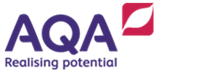 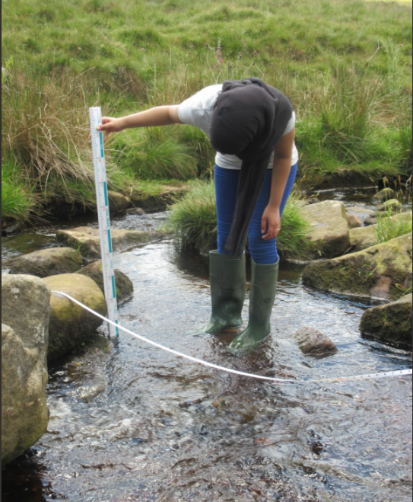 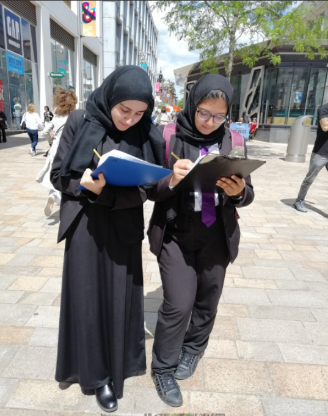 TopicSub-topicsPaper 1The challenge of natural hazardsNatural Hazards
Climate ChangeThe living worldTropical Rainforests
Cold EnvironmentsPhysical landscapes in the UKCoastsRivers Paper 2Urban issues and challengesUrbanisation
Urban Growth LICs/NEEsUrban Change HICsUrban SustainabilityThe changing economic worldEconomic DevelopmentChange in LICs/NEEsChanges in HICsThe challenge of resource managementGlobal Patterns
Resource InsecurityChanging Demands in the UKChoice: Food, Water or EnergyPaper 3 Pre ReleaseAny compulsory topic.P3. Fieldwork2 fieldwork trips one physical and 1 human. Revision GuidesRevision GuidesNew Grade 9-1 GCSE Geography AQA BBC Bitesize Revision Guide
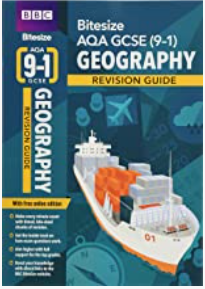 New Grade 9-1 GCSE Geography AQA Pearson Revision Guide
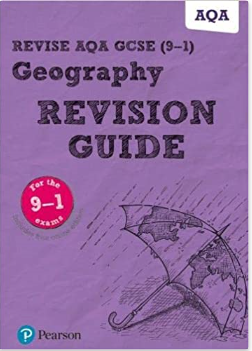 